JOURNÉE DE SPORT DE LA CJMS DU 12 SEPTEMBRE 2020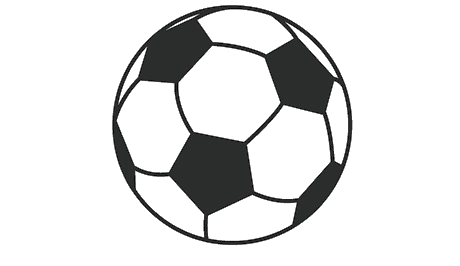 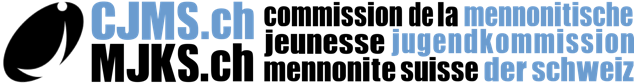 TOURNOI DE FOOT 
REMPLISSEZ UNE LIGNE POUR CHAQUE JOUEUR DE L’ÉQUIPELA LIGNE GRISE EST POUR LA PERSONNE DE CONTACT / CHEF D’ÉQUIPENOM DE L’ÉQUIPE : ……………………………………………………….RENVOYEZ CE TABLEAU JUSQU’AU 1er SEPTEMBRE À : KONTAKT@MJKS.CHNomPrénomD. de n. AdresseNPACommuneCantonE-Mail